Incorrect Installation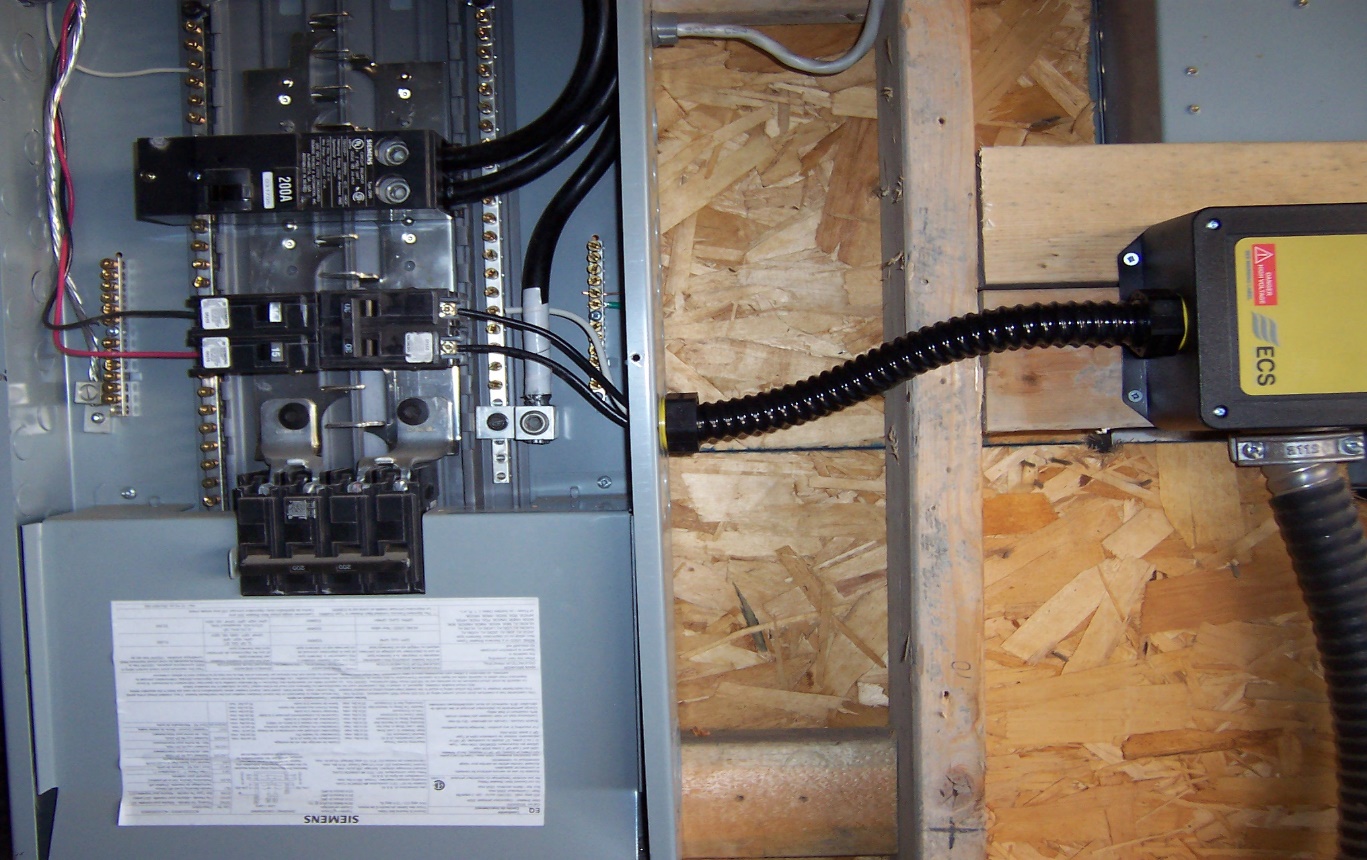 Correct Installation for Optimum Results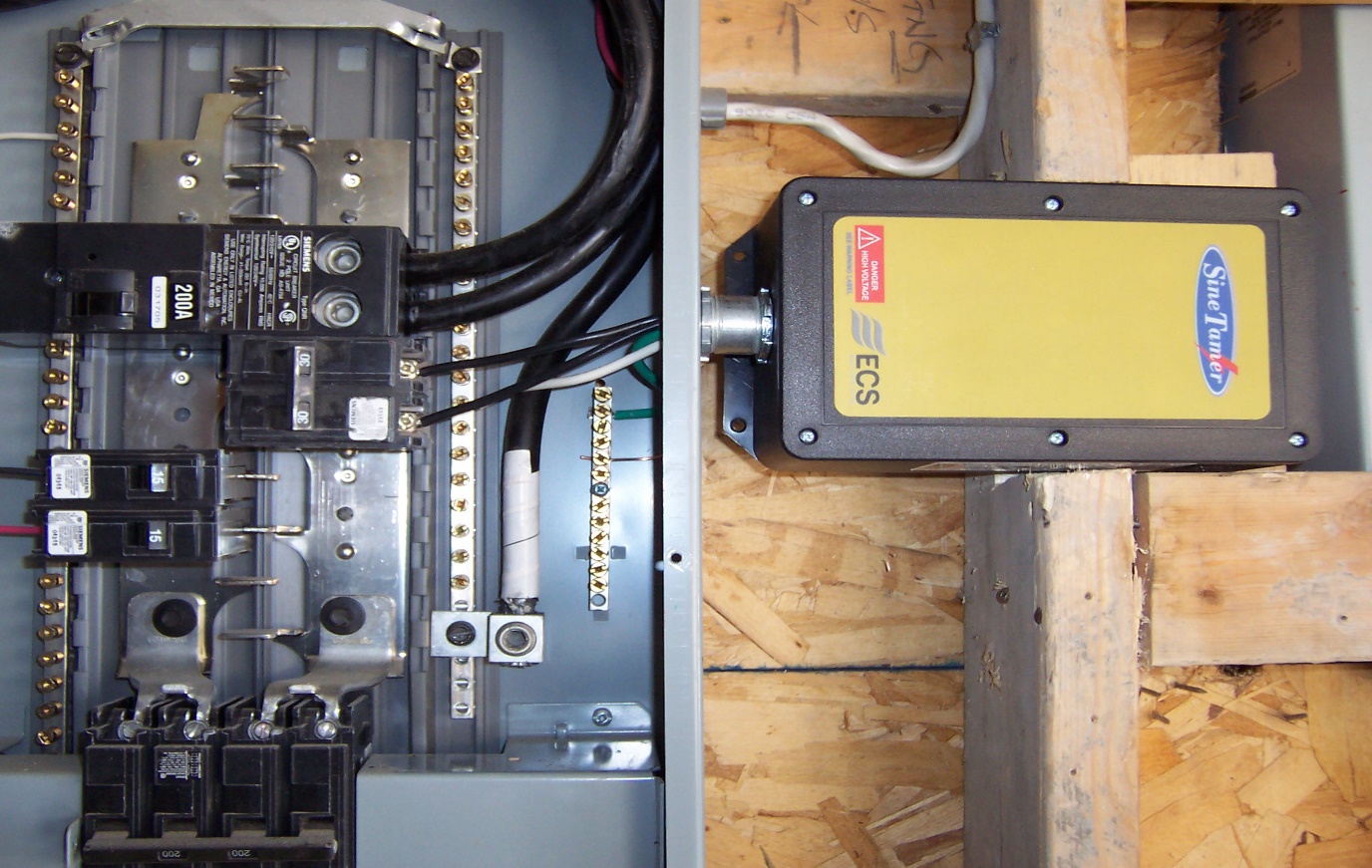 